ASIA3001 Understanding AsiaResource link for Affordable Learning Georgia (ALG) Grant for ASIA3001Course Content: Learning Materials in Seven Units with PDFs + Links + VideosAsian Studies Program, Kennesaw State University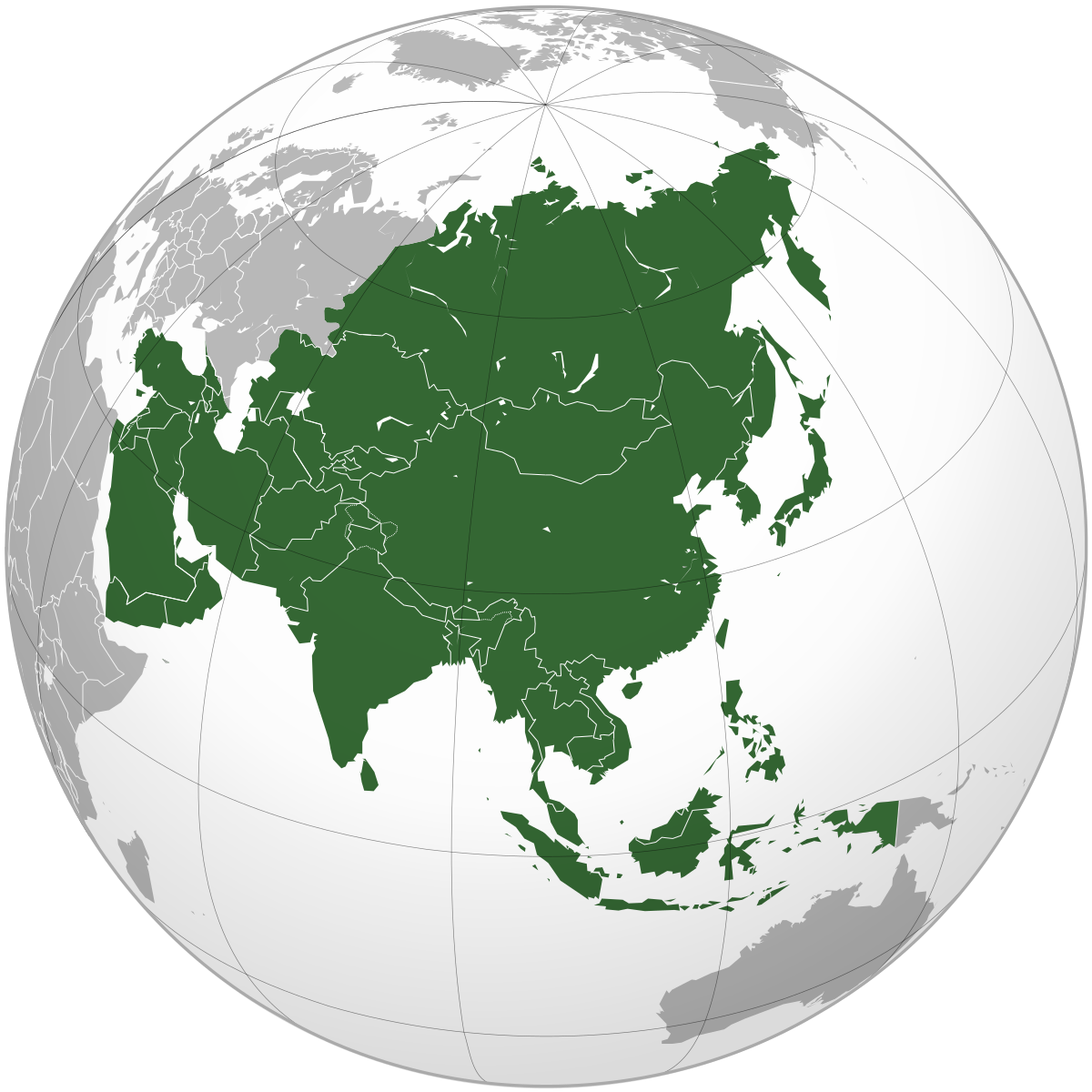 Affordable Learning Georgia (ALG) Grant Asian Studies ProgramKennesaw State UniversityCompiled in fall 2023 by Dr. May Hongmei Gao, Dr. Ginny Zhan, Dr. Sha Huang, and Dr. Hye Won Kim.All Readings and videos grouped into seven Units:UNIT #1: Academic and Career OpportunitiesTravel to Asia: Work, Study, LifeUnit-1A: Academic Articles Gao, H. and Womack, D. F. (2007) "Approaching Chinese Culture: Strategies American Expatriates Adopt for Learning Chinese Culture," Global Business Languages: Vol. 12 Article 6. Available at: https://docs.lib.purdue.edu/gbl/vol12/iss1/6/Unit-1B: Information Links:BA in Asian Studies curriculum (new with more flexibility, since August 1, 2023)Program: Asian Studies, B.A. - Kennesaw State University - Acalog ACMS™BA in Asian Studies & MBA Double Owl Pathway (You can pay undergraduate tuition for MBA courses)https://www.kennesaw.edu/double-owl/pathways/rchss/asian-studies-business-administration.phpAsian Studies Minor Curriculum (15-credit) at KSU:https://catalog.kennesaw.edu/preview_program.php?catoid=38&poid=4667&returnto=3040How Asians View America (and China), by Brookline Institute https://www.brookings.edu/articles/how-asians-view-america-and-china/The Asia Foundation. (2016). Asian Views on America’s Role in Asia. Asian Foundation: The Future of the Rebalance. Available at: https://asiafoundation.org/wp-content/uploads/2016/11/Asian-Views-on-Americas-Role-in-Asia_Nov17.pdfHollywood relies on China to stay afloat.https://www.npr.org/2022/02/21/1081435029/china-hollywood-movies-censorship-erich-schwartzelUnit-1C: YouTube Videos:Golden Opportunities for KSU Asian Studies Majorshttps://youtu.be/OS0u_y4up7gHiring KSU Asian Studies Interns for Successhttps://youtu.be/6uR2UaJGMrESAUPO 10-year Tribute YouTube Video: https://youtu.be/gqEtQ2Dl1UMSAUPO 2023 Summary Video: https://youtu.be/SchFmi2lRt4SAUPO 2022 Summary Video: https://www.youtube.com/watch?v=4JpEsaDOlTc1-minute video I made with iMovie App about Asian Studies Internship course: https://www.youtube.com/watch?v=nAq8XYCH35sEpisode 2: The Story of India, a Documentary by BBC: (Origin of Buddhism & Non-violence)https://www.youtube.com/watch?v=F9c7gYcBE8oUnit #2: Asian Histories, Philosophies, Religions, Art and CulturesUnit-2A: Academic Articles (4 PDFs)Bentley, J. (1999). Asia in World History. Education About Asia. V. 4. N. 1. Available at: Asia in World HistoryLubeck, E. B. (2002). Breaking Free: Reflections on Stereotypes in South Asian History. Education About Asia. V. 07:2. Available at: https://www.asianstudies.org/publications/eaa/archives/breaking-free-reflections-on-stereotypes-in-south-asian-history-2/Steger, What is Neoliberalismhttps://kennesaw.view.usg.edu/d2l/le/content/2718474/viewContent/45376331/ViewNye, J. & Kim, Y. (2019). Soft power and the Korean Wave. in Kim, Y (Ed.) South Korean Popular Culture and North Korea. London. UK: Routledge. https://kennesaw.view.usg.edu/d2l/le/content/2718474/viewContent/45376333/ViewLee, Sangjoon, A Decade of Hallyu Scholarshiphttps://kennesaw.view.usg.edu/d2l/le/content/2718474/viewContent/45376332/ViewKim, Suk-Young, K-Pop Live, Ch. 1https://kennesaw.view.usg.edu/d2l/le/content/2718474/viewContent/45376334/ViewFuller, J. (2010). Hinduism: Ancient or Modern. Education About Asia. V. 15:2https://www.asianstudies.org/publications/eaa/archives/teaching-modern-hinduism/Lee, Yasukuni and Hiroshima in Clashhttps://kennesaw.view.usg.edu/d2l/le/content/2718474/viewContent/45376326/ViewTeaching About Comfort Women https://kennesaw.view.usg.edu/d2l/le/content/2718474/viewContent/45376328/ViewSneider, The Debate Over Wartime Memory https://kennesaw.view.usg.edu/d2l/le/content/2718474/viewContent/45376329/ViewNothing Ever Dies Vietnam and the Memory of Warhttps://kennesaw.view.usg.edu/d2l/le/content/2718474/viewContent/45376330/ViewAsian Regionalism, Context and Scopehttps://aric.adb.org/emergingasianregionalism/pdfs/Final_ear_chapters/chapter%202.pdfUnit-2B: Information Links:Shintoism https://www.worldhistory.org/Shinto/Religions in India: Tolerance and Segregation https://www.pewresearch.org/religion/2021/06/29/religion-in-india-tolerance-and-segregation/The Life and Ideas of Confucius:https://www.britannica.com/biography/ConfuciusThe Three Pillars of Ancient China: Confucianism, Taoism, Buddhismhttps://education.nationalgeographic.org/resource/chinese-religions-and-philosophies/Introduction to Daoism (Taoism)https://plato.stanford.edu/entries/daoism/Religion in India: Tolerance and Segregationhttps://www.pewresearch.org/religion/2021/06/29/religion-in-india-tolerance-and-segregation/Language of East and Southeast Asiahttps://owlcation.com/humanities/Aural-Identification-of-East-Asian-and-Southeast-Asian-LanguagesMeiji Restoration of Japanhttps://en.wikipedia.org/wiki/Meiji_Restoration#:~:text=The%20Meiji%20Restoration%20(%E6%98%8E%E6%B2%BB%E7%B6%AD%E6%96%B0,in%201868%20under%20Emperor%20Meiji.How do Chinese and Japanese view each other?https://www.pewresearch.org/global/2016/09/13/hostile-neighbors-china-vs-japan/Economies in Asiahttps://www.britannica.com/place/Asia/EconomyThe Five Pillars of Islamhttps://www.metmuseum.org/learn/educators/curriculum-resources/art-of-the-islamic-world/unit-one/the-five-pillars-of-islamMain Ideas of Buddhism (PBS)https://www.pbs.org/edens/thailand/buddhism.htm#:~:text=The%20Four%20Noble%20Truths%20comprise,to%20the%20end%20of%20suffering.The Heart Sutra http://webspace.ship.edu/cgboer/heartsutra.htmlHinduism (History website)https://www.history.com/topics/religion/hinduismPopular CultureThe Chinese Government’s Unlikeliest Standoff is with… fandomhttps://www.vox.com/culture/23404571/china-vs-fandom-danmei-censorship-qinglang-social-mediaChina erases thousands of social media accounts for vulgarity, negativity and morehttps://www.npr.org/2022/03/03/1084310580/china-erases-thousands-of-social-media-accounts-for-vulgarity-negativity-and-morHollywood relies on China to stay afloat. What does that mean for movies?https://www.npr.org/2022/02/21/1081435029/china-hollywood-movies-censorship-erich-schwartzelHow the Chinese and Japanese View Each Otherhttps://www.pewresearch.org/global/2016/09/13/hostile-neighbors-china-vs-japan/China's Belt and Road Initiative: Changing the Rules of Globalizationhttps://www.researchgate.net/publication/325342944_China%27s_Belt_and_Road_Initiative_Changing_the_Rules_of_Globalization#page=331Unit-2C: YouTube Videos:Video: Taiji (Yin & Yang) Demonstrationhttps://www.youtube.com/watch?v=8TSEnoAa39sVideo: Chinese History in 30 Minuteshttps://www.youtube.com/watch?v=Fz_uQNQBK0gWhy Home Depot Failed in China? CNBC interviews Dr. May Gaohttps://youtu.be/d7QxeBwWXvYThe History of Asia at a Glimpsehttps://youtu.be/3S734SZ4bccConfucius the Movie: Chinese with English Subtitles (2-hour)https://www.youtube.com/watch?v=IM5BiR7PeHABollywood: A Documentary (1-hour)https://youtu.be/0Sos85PrNuoLaozi: How to love yourself (17 minutes)https://youtu.be/TMWaqfaup-0Taoism: The Power of Letting Gohttps://youtu.be/B-F319b5SuQ?si=c3pdHHZNiDeIHB31A Documentary about Meiji Restoration:https://youtu.be/oPgypU8iTYA?si=VZlV4-61QnY25vssA video that introduced Chinese ink paintinghttps://www.youtube.com/watch?v=wIpLzItqCqk&t=203sAn Online Gallery of Japanese Woodblock Printshttps://www.roningallery.com/collectionsThe Great Wave off Kanagawa: Famous Japanese Painting https://www.youtube.com/watch?v=IBcB_dYtGUgThe UK-Qing Opium War in 1840 and 184s2 and their Impact on Chinahttps://youtu.be/62BABCgJSO8?si=MdLyvJaAn3hMJD9_Unit #3: Doing Business with Asia List of Asian Economies by GDP:https://statisticstimes.com/economy/asian-countries-by-gdp.phpThe Economy of Asia in Encyclopedia Britannica:https://www.britannica.com/place/Asia/EconomyHostile Neighbors: China vs. Japanhttps://www.pewresearch.org/global/2016/09/13/hostile-neighbors-china-vs-japan/Korean Business Culture & Etiquettehttps://asialinkbusiness.com.au/republic-of-korea/conducting-business-in-korea/korean-business-culture-and-etiquette?doNothing=1Japanese Business Culture & Etiquettehttps://asialinkbusiness.com.au/japan/conducting-business-in-japan/japanese-business-culture-and-etiquette?doNothing=1Japanese Business Culture: Five Things You should Knowhttps://nhglobalpartners.com/japan-business-culture-five-things-you-should-know/Japanese Culture: https://culturalatlas.sbs.com.au/japanese-culture/japanese-culture-business-cultureCultural Atlas website with tips on all cultures:https://culturalatlas.sbs.com.au/countriesHollywood Relies on China for Business:https://www.npr.org/2022/02/21/1081435029/china-hollywood-movies-censorship-erich-schwartzelUnit-3C: YouTube Videos:Why Home Depot Failed in China? CNBC interview with Dr. May Gaohttps://youtu.be/d7QxeBwWXvYChinese Ink painting & Japanese art: https://www.youtube.com/watch?v=wIpLzItqCqk&t=203shttps://www.youtube.com/watch?v=IBcB_dYtGUgChinese tea: The elixir of the orient, made by the Confucius Institute at KSUhttps://youtu.be/vTBq19RK5ZMModern marvels: The history of tea, by History Channelhttps://youtu.be/az5lkJD_MMAEverything you need to know about Japanese Green Teahttps://youtu.be/0XtC8PnqE7sUnit #4: Paradigms for Asian Studies: Orientalisms, Modernity & Globalization Unit 4A: Academic Publications Said, E. Orientalism. London, UK: Routledge & Kegan Paul Ltd. Available at: https://sites.evergreen.edu/politicalshakespeares/wp-content/uploads/sites/33/2014/12/Said_full.pdfGao, M. H. (2018).  Chapter 17: Globalization 5.0 Led by China: Powered by Positive Frames for BRI. In Zhang, W., Alon, I., and Lattermann, C. (eds.), China's Belt and Road Initiative: Changing the Rules of Globalization. Cham, Switzerland: Palgrave MacMillan. pp. 321-335. https://www.researchgate.net/publication/325342944_China%27s_Belt_and_Road_Initiative_Changing_the_Rules_of_Globalization#page=331Sylvia Shin Huey Chong, Orientalismhttps://kennesaw.view.usg.edu/d2l/le/content/2718474/viewContent/45329759/ViewYun You, The new Orientalism education policy borrowing and representations of East Asiahttps://kennesaw.view.usg.edu/d2l/le/content/2718474/viewContent/45329760/ViewDavid Birch, Chapter 1 The Idea of Asia in Asia: Cultural politics in the global age (2001)https://kennesaw.view.usg.edu/d2l/le/content/2718474/viewContent/45329860/ViewAsian Regionalismhttps://aric.adb.org/emergingasianregionalism/pdfs/Final_ear_chapters/chapter%202.pdfUnit 4B: Information LinksThe Meiji Restoration and Modernizationhttp://afe.easia.columbia.edu/special/japan_1750_meiji.htmUnit 4C: YouTube VideosVideo: Edward Said and the concept of “Orientalism” explainedhttps://www.youtube.com/watch?v=RfeAxw502HsWhy do we say “Asian American” not “Oriental”https://www.youtube.com/watch?v=1ZJUgv_3IMkThe history of Asian representation in film:https://www.youtube.com/watch?v=k5KwDTXWgSAWhat is “Post-Colonialism?”https://www.youtube.com/watch?v=c99SbGYKrGwUnit #5: Gender and sexuality in AsiaReadingsWomen in Traditional China - short article in Asia Societyhttps://asiasociety.org/education/women-traditional-chinaGender and income - Research article on effects of traditional gender attitude and income inequality in China.https://asiasociety.org/education/women-traditional-chinaGender equality in South Asia -short  report from UNICEFhttps://www.unicef.org/rosa/what-we-do/gender-equalityViewingsMen and women’s speech difference in Japanese language - YouTube videohttps://www.google.com/search?q=gender+in+japanese+language&rlz=1C1GCEU_enUS873US873&sxsrf=APwXEdehtSlVyX1bU9UfctSQs699Ef6fLA:1683127776099&source=lnms&tbm=vid&sa=X&ved=2ahUKEwjgvtLJu9n-AhVIk2oFHciDDZIQ0pQJegQIBxAE&biw=1600&bih=690&dpr=1.2#fpstate=ive&vld=cid:e6605914,vid:D34dbEfQERcOn her honor: combating inequality in Asian culture - Georgia Tech TED Talk by Aiman Shahab. https://www.youtube.com/watch?v=nOz5GNlcDR0Raise the Red Lantern - moviehttps://www.google.com/search?q=red+lantern+movie&rlz=1C1GCEU_enUS873US873&sxsrf=APwXEdeu5Lq5I5PuBVNp4xpJjWxdrj1BdA:1683126945472&source=lnms&tbm=vid&sa=X&ved=2ahUKEwi6_ci9uNn-AhUNl2oFHQbADQEQ0pQJegQIBxAE&biw=1600&bih=762&dpr=1.2#fpstate=ive&vld=cid:1581e622,vid:BMwHE8Po-ocWiki description: Set in the 1920s, the film tells the story of a young woman who becomes the fourth wife of a wealthy man during the Warlord Era. It is noted for its opulent visuals and sumptuous use of colors. The film was shot in the Qiao Family Compound near the ancient city of Pingyao, in Shanxi Province.Unit # 6 Languages and Education in AsiaReadingsLanguages of East Asiahttps://www.milestoneloc.com/languages-of-east-asia/Languages of East and Southeast Asiahttps://owlcation.com/humanities/Aural-Identification-of-East-Asian-and-Southeast-Asian-LanguagesChinese Writing Systemhttps://www.britannica.com/topic/Chinese-writingThe Confucian View: Putting East Asian Education in Context- A short article on the online journal Global Asiahttps://www.globalasia.org/v10no2/cover/the-confucian-view-putting-east-asian-education-in-context_cheng-kai-mingViewingIntroduction to Japanese Writing Systemhttps://www.youtube.com/watch?v=CFq2Y43DY0UAn introduction to Korean Writing Systemhttps://www.youtube.com/watch?v=pT4k7LC91CwThe School that turned Chinese(Episode 1): A BBC Documenthttps://search.alexanderstreet.com/preview/work/bibliographic_entity%7Cvideo_work%7C3366408Chinese School (Episode 2): A BBC Documenthttps://www.youtube.com/watch?v=ZxTCVGqP8-cUnit #7: Contemporary IssuesThe Loner in South Koreahttps://i-d.vice.com/en/article/d3k75j/the-death-of-romance-and-the-rise-of-the-loner-in-collectivist-south-koreaLee, Mixed Race Youth in South Korea https://kennesaw.view.usg.edu/d2l/le/content/2718474/viewContent/45376336/ViewYang, Yuan China's Millennialshttps://kennesaw.view.usg.edu/d2l/le/content/2718474/viewContent/45376337/ViewMcLaughlin, How Milk Tea Became an Anti-China Symbol - The Atlantic https://kennesaw.view.usg.edu/d2l/le/content/2718474/viewContent/45376338/ViewHimawan et al, Asian Single Profiles https://kennesaw.view.usg.edu/d2l/le/content/2718474/viewContent/45376339/ViewChina’s Gen Z Is Dejected, Underemployed and Slowing the Economyhttps://www.bloomberg.com/news/articles/2022-07-25/xi-s-covid-rules-and-tech-crackdown-push-gen-z-in-china-to-bailanKorean Marriages Slump to Record Lowhttps://www.bloomberg.com/news/articles/2023-03-16/korean-marriages-slump-to-fresh-record-low-in-blow-to-fertility